남 윤 주 (Yunju Nam)  https://www.researchgate.net/profile/Yunju-Nam-2          yjnam05@hanyang.ac.kr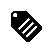 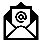 CAREER	  2022/09-Present	부교수 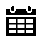 한양대학교 인문대학 독어독문학과 / 공과대학 데이터사이언스학과 심리뇌과학전공 겸직 	  2019/03-2022/08	부교수 (KU연구전임)건국대학교 KU 커뮤니케이션연구소	   2018/04–2019/02	조교수 (KU연구전임)건국대학교 KU 커뮤니케이션연구소	  2015/07–2018/06	학술연구교수 건국대학교 KU 커뮤니케이션연구소	≫ 한국연구재단 신진연구지원사업 수행  2014/05–2015/06	산학협력전담연구원 건국대학교 BK21플러스 사업단	≫ 문화 콘텐츠 및 융합커뮤니케이션 특화전문인재양성 사업단EDUCATION	  2010/09–2014/02	박사 (Ph.D)건국대학교 문화정보콘텐츠(학과간)학과 언어커뮤니케이션 전공                                                              ≫ 한국어 문장처리의 인지신경기제: 문장성분의 의미통합에 관한 ERP 연구 ≫ 지도교수: 홍우평 교수  2006/03–2008/02	석사 (M.A.)                                     서울대학교 독어독문학과                                                         @ ≫ 독일어 공간전치사의 의미확장에 관한 인지언어학적 연구 ≫ 지도교수: 구명철 교수  2001/03–2006/02	학사 (B.A)                                     서울대학교 독어독문학과 & 경제학부 (복수전공)≫ 독일어 비분리전철의 분류에 관한 연구TEACHING	  2018/03–2021/12	시간강사경희대학교 일반대학원 국제한국언어문화학과	 ≫ 심리언어학과 KFL 연구, 최신언어교육이론                    2012/09–2018/03	시간강사건국대학교 미디어커뮤니케이션학과	≫ 다언어주의의 이론과 실제, 대중매체와 언어, 언어의 세계, 텍스트와 커뮤니케이션 등건국대학교 일반대학원	≫ 인지심리학세미나, 커뮤니케이션연구방법론, 이중언어커뮤니케이션 등  2016/03–2019/06	시간강사한국외국어대학교 언어공학과, (언어인지과학과)	 ≫ 뇌와 인지, 신경언어학, 심리언어학, 인지과학입문   2016/06–2018/08	시간강사충남대학교 언어학과	 ≫ 기초일반언어학, 응용언어학   2011/03–2016/02	시간강사가천대학교 교양대학(독문과 개설)	≫ 언어와 마음 RESEARCH EXPERIENCE	2022-2025	연구책임자 한국연구재단 신진연구자지원사업 (3년/6천만원)      ≫ 한국인 독일어 L2 학습자의 화용 처리에 관한 인지신경언어학적 연구2022-2025              연구책임자한양대학교 신임교수정착연구지원사업 (1년/2천만원)≫ Cognitive-Neural evidence on the metaphoric expression of Korean : focusing on the predicate metaphor 2022-2025	공동연구자 한국연구재단 공동연구자지원사업 (3년/2억 4천만원)≫ 자연언어의 응답 체계에 대한 경험적, 실험적 연구2018–2023	공동연구자 한국연구재단 학제간 융합연구지원사업 (5년/10억원)      ≫ 가상현실 속 인간의 현존감 제고를 위한 인지 친화적 인터랙션 디자인 International JOURNAL ARTICLES (in 5 years)                                                        	1. Nam, Y., Chung, H., Hong, U. (under review). AI speakers’ communicative performance quantified through Gricean conversation theory, Cyberpsychology, Behavior, and Social Networking2. Lee, S. & Nam, Y. (2022). Prediction in Visually Situated Sentence Processing: ERP Evidence for Nominative-first strategy in Korean, Acta Psychologica (SSCI, IF 1.984). (Corresponding Author)3. Diane Baier, Soonja Choi, Florian Goller, Yunju Nam & Ulrich Ansorge (2022). Does Language Determine Perception? A Test of a Central Tenet of Linguistic Relativity. Journal of Experimental Psychology: General(IF 3.498) (Co-Author)4. Yun, H., Lee, D. & Nam, Y. (2022). Individual Differences in the Expectation-based Comprehension: An ERP Study. Journal of Cognitive Science (SCOPUS), 23(1), 59-64. (Co-Author)5. Nam, Y et al. (2022). Eye Movement Patterns Reflecting Cybersickness: Evidence from Different Experience Modes of a Virtual Reality Game. Cyberpsychology, Behavior, and Social Networking (SSCI,  IF  4.157, Experimental Psychology Q1), 25(2), 135-139. (First Author)6. Nam, Y., Chung, H., & Y-J, K. (2021). An Eye-Tracking Study on the Word Order Preference and the Effect of Phrasal Length in Korean. Communication Sciences and Disorders (SCOPUS), 26(4): 964-974. (First Author)7. Nam, Y et al. (2021). Electrophysiological correlates of the action vs. role relations congruences in visually situated auditory sentence processing in Korean, Language, Cognition and Neuroscience (SSCI, IF 1.925, Linguistics Q1), 36(5), 649-667. (Corresponding Author)8. Nam, Y., & Hong, U. (2019). Behavioral and neural evidence on the processing of ambiguous adjective-noun dependencies in Korean sentence comprehension. Brain and Language (SSCI, IF. 2.852, Linguistics Q1 (Top 3%)), 188, 28-41. (First Author)9. Gerth, S., Otto, C., Nam, Y., & Felser, C. (2017). Strength of garden-path effects in native and non-native speakers' processing of subject-object ambiguities. International Journal of Bilingualism (A&HCI & SSCI, IF 1.693, Linguistics Q2). 21(2), 125-144. (Co-Author)KOREAN JOURNAL ARTICLES (in 5 years)                                                                    	1. 김수정, 홍우평, 남윤주 (2022). An ERP Evidence on the German Scrambled Sentence Processing of Korean L2 Learners, 언어와 정보 26(1), 1-22 (교신저자)2. 남윤주, 박기효 (2020). 한국어 부정 유형에 따른 전제 의미의 심리적 실재성, 언어 45(4), 843-862. (공동 제1 및 교신저자)3. 남윤주, 정혜녕 (2020). 한국어 화행 인지의 시간적 처리 과정에 관한 ERP 연구, 언어 45(2), 287-314. (공동 제1 및 교신저자)4. 박기효, 홍우평, 남윤주 (2020). 한국어 중의적 비교 구문 처리에 관한 안구운동추적연구, 언어와 언어학 88, 77-106. (공동 제1 및 교신저자)5. 이선영, 남윤주, 정해권 (2020). 중국인 고급 학습자의 한국어 격 표지 및 동사 의미 처리에 대한 뇌파 연구, 이중언어학 80, 169-201. (공동저자)6. 남윤주 (2019). 한국어 비교문장을 이용한 문장 진리치 판단에 관한 ERP 연구. 언어와 정보 23(3), 19-38. (단독)7. 정혜녕, 남윤주 (2019). 한국인 영어 L2 학습자의 일치 유인(agreement attraction)현상에 대한 안구운동추적연구: 국지적 명사의 유생성과 동사의 수 형태를 중심으로. 언어와 언어학 84, 77-102. (교신저자)8. 남윤주 외 (2019). 뇌파측정을 통한 완벽주의 개선 문학치료 프로그램의 효과성 연구, 문학치료연구 제50집, 57-92. (교신저자)9. 백준오, 남윤주, 김영주 (2019). 한국어 수식절 처리의 상대적 난이도: 시선추적 연구, 국어국문학 189, 147-183. (공동저자)10. 정혜녕, 홍우평, 남윤주 (2018).  광고 모델의 시선 방향이 광고 효과에 미치는 영향: 안구운동추적 연구. 텍스트언어학 45, 171-205. (교신저자)11. 남윤주, 홍우평 (2018).  문장 정서가와 이모티콘 정서가의 통합 처리에 대한 ERP 증거. 언어와 정보 22(3), 45-65. (주저자)12. 정혜녕, 이지연, 남윤주 (2018). 광고 모델의 위치와 시선 방향이 소비자의 시각적 주의, 태도 및 재인에 미치는 효과: 안구운동추적기법을 중심으로. 광고학연구 29(7), 29-53. (교신저자)13. 남윤주, 유제욱, 홍우평 (2018). 한국어 산출에서 문장성분의 의미적 속성이 어순선호에 미치는 영향. 언어와 정보 22(1), 203-215. (주저자)14. 정혜녕, 남윤주 (2017). 리뷰 텍스트의 신뢰도 관여 요인에 대한 안구운동추적 연구. 텍스트언어학 43, 193~219. (교신저자)15. 남윤주, 홍우평 (2017). 한국어 여격 구문 처리에서의 어순 선호도에 대한 ERP 증거. 언어와 정보 21(3), 25-39. (주저자)16. 남윤주 (2017). 통사처리 관련 ERP 성분의 기능적 해석에 대한 비판적 고찰: ELAN과 P600 성분을 중심으로, 언어와 정보 21(2), 115-136. (단독)17. 윤홍옥, 이동수, 남윤주, 홍우평 (2017). The predictability effect on eye movement in reading Korean dative sentences, 언어와 정보 21(1), 73-99. (공동저자)PROGRAMMING SKILLS	R	○ ○ ○ ○ ○ MATLAB	○ ○ ○  ○ ○ TECHNICAL EQUIPMENT AND SOFTWARE SKILLS	안구운동추적기 SMI RED500 / EYE LINK eye tracker뇌파측정기기 및 분석 프로그램 Brain Vision EEG products and analyzer / EEG LAB행동반응측정 프로그램 E-Prime / Open sesame LANGUAGES	Korean, English, German 